附件一（中文版）：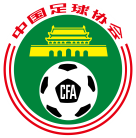 中国足球协会球员代理人承诺书作为球员代理人，本人郑重承诺：一、本人将遵守国家法律法规，遵守国际足联、亚足联和中国足协的章程及各项规定，特别是《中国足球协会球员代理人管理暂行规定》。二、本人将以诚信的态度如实向俱乐部或球员介绍有关情况，为代理对象保守商业机密。三、本人将接受政府有关部门和中国足协对本人代理活动的监督检查，及时、如实提供检查所需的交易文件或其它有关资料。四、本人在代理活动中，绝不做超出《中国足球协会球员代理人管理暂行规定》规定业务范围的代理活动。五、本人在代理活动中，绝不用违规操作或欺诈方式来招揽业务；绝不采取显失公平、胁迫、贿赂和恶意串通等手段来促成转会；本人绝不参与非法赌博及操控比赛等活动。 六、本人在作为代理人期间，绝不对外公开发布对本人所代理球员、俱乐部以及中国足协不满或不当言论。七、本人自愿交纳代理人保证金。如本人出现违规，自愿接受法律部门和中国足协的处罚，包括罚金及抵扣。球员代理人签字：                                                      20  年   月   日说明：法人代理人须由法人代表本人签字并加盖公章。